Maciej KrużewskiRadny Miasta ToruniaPytania do Prezydenta Miasta:- zgodnie z otrzymaną odpowiedzią w sprawie analiz kosztowych (pismo z  i wykonalności ECFC zapytuję czy mogę otrzymać zrewidowane prognozy kosztowe i studia wykonalności w kontekście zakończenia projektowania i przystąpienia do przetargu dla studia filmowego oraz zakończenia projektowania dla pozostałych części ECFC.  (w załączeniu wycinek z informacji Prezydenta Miasta dla radnego)Pozdrawiam,
koszty operacyjne camerimage.PNG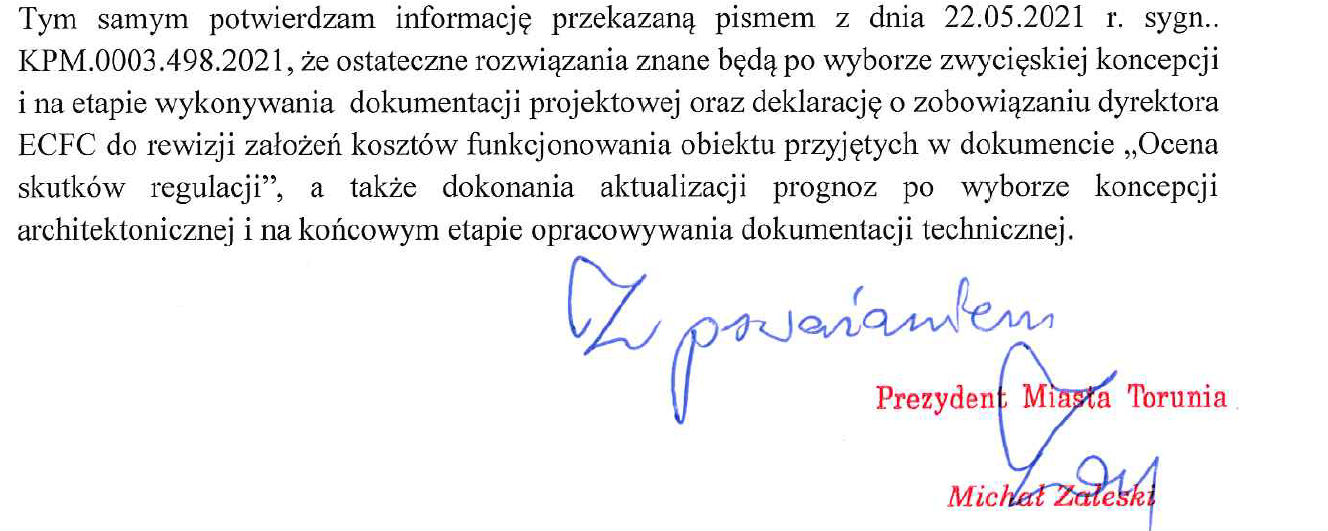 